A verseny fővédnöke:
Budapest Főváros XVII. kerület
Rákosmente Önkormányzata alpolgármestere
HORVÁTH TAMÁS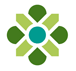 XVII. KERÜLETI ANGOLVERSENY ÍRÁSBELI FORDULÓ8. TAGOZATOS KATEGÓRIA1. Choose the correct answer a, b, c or d.				1. Did you come by taxi?				a.in	b.on	c.by	d. with2.  Has Bob ever been abroad? Yes, he _____ in Italy in June.	a.has been	b.had been	c.were	d. was 3.I            if I had seen the sign.	a.would have stopped          	b.had stopped           	c.would stop        	d. stopped4.   He asked me            .	a.what games did I play		b.what games I played	     c.what games played I		d. what ga,es do I play5.Ask the children            so much noise.	a. don't make 	b. not to make        	c.not make	d. no to make  6.             last Sunday ma uncle came to visit us..	a. -		b.At	c.On	d. In7. John is a great friend of             .	a.me		b.myself	c.I	d. mine8. She was soaking            .	a.liquid		b.wet	c.water	d. cold9. 	The house             needs repairing.	a.what he lives in		b.which he lives	c.where he lives in	d. he lives in10. People             to smoke here.	a.shouldn’t be allowed	b.shouldn’t allowed	c.shouldn’t be allow	d. shouldn’t allow11. By the end of last year she            four Shakespeare plays .	a.read		b.has been reading	c.was reading	d. had read12.Jane entered              the room very quietly..	a.into	b.-	c.into	d. to13. A:Is there any whisky in that bottle?      B:Not             .	a.none	b.many	c.much	d. some14.If he              me I’d come.	a.asks	b. will ask	c.would ask	d. asked15. I             to rewrite my letter. 	a.did I want	b.want I	c.if I did want	d. if I wanted16.  My friend asked             any coffee.	a. would rather	b. should	c. had better	d. might17.”How long has she been doing her homework?”  “           “.	a.In half an hour	b.Since half an hour	c.for half an hour	d. half an hour ago18.While the children           I did some work.	a.slept	b.have been sleeping	c.have slept	d. were sleeping19.           is often made of wood.	a.A piece of furnitures	b.Furniture	c.An item of furniture	d. Furnitures20.Tell Joe             the door.	a.not close	b.don’t close	c.not to close	d. doesn’t close2. Circle the correct word.		Why don’t you  leave / allow / let your children go to the garden on such a fine day?He is a bricklayer and he is always complaining that his wages / salaries / celeries are low.Don’t let him order you about, he is not your employee / employer / employment.I must advise / admit / arrange you are right.5.  She  carried / brought / took the letter to the post office. She’ll be back soon.6. He doesn’t like company. He prefers working lonely / solo / alone.7. All our suggestions habe been turned off / out / down.8.You wouldn’t have any difficulty today if you had spared / collected / spent money.9. How can I find him between / across  / among so many people?10. Unfortunately I don’t have a flat of my own, I have to hire / rent / lend one.11. We have our meal after they have had theirs / their’s / theirs’.12. The teacher accepted / permitted / agreed to go with us.13. Mr. Smith says that situations / positions / conditions in industry have changed very much.14. If you can’t find a room in a hotel, I can put you up / in / at.15. This is a good pair of shoes, they will  keep / hold / last for ages. 3. Match the two halves of the sentences. There are two extra ones that you do not need to use. Write the letters in the boxes under the numbers. 1. It’s such a long time2. He asked3. I haven’t played tennis4. People live under constant stress5. The train left6. I’ll start learning7. I’ll get a taxi8. I know9. It annoyed her very much10. He realized when he got there 4. Complete the text with the correct words from the box. There are two extra words that you do not need to use.					Ever since I was a little girl, I remember making the same wish: to be ……………..(1) by as many animals as possible! My brother and I were lucky to grow up in a house and not a …………….(2)  like most other children in Athens. We used to bring home all of the stray or …………….(3) animals we found in the streets.When I moved to Edinburgh to study Biology, I had no idea how my life would change forever. My plan at the time was to finish my studies and get a job in a zoo, although I always found the concept of ……………(4) animals from their …………..(5)  habitat somewhat cruel. In Edinburgh, I visited a city farm for the first time in my life and I was…………(6)! What could be better than giving people the opportunity to spend a fun-filled day  with  their children on a farm ………..(7) in the city?While at university, I met my ………..(8) husband, Angus, also an animal lover. Together we ……….. (9) to open our city farm. Things were difficult ………(10) first, as it took us a long time to organise the whole thing. I was …………(11) with our first daughter at the time, which didn’t make things any easier. However, our efforts paid off in the end, and our city farm just outside Edinburgh has been an attraction for both ………(12) and tourists ever since.We keep all sorts of farm animals. There are also people who rent some of our ……….(13)  to plant their own vegetables. What is most……… (14), however, is to see the excitement in children’s faces when they feed and play with the animals. Not only has my childhood dream ………. (15) true, but other people find happiness through it as well.5. Answer the questions. Write full sentences.							1. What is your best friend like?_________________________________________________________________________________2. How can you protect the environment?_________________________________________________________________________________3. What do you enjoy doing most?_________________________________________________________________________________4.Which is your favourite season and why?_________________________________________________________________________________5. What are the advantages if travelling by car?_________________________________________________________________________________6.How would you like to spend your next summer holiday?_________________________________________________________________________________7.How do you celebrate Christmas?_________________________________________________________________________________8.Why are fast food restaurants so popular?_________________________________________________________________________________9. What is said to be typical of the British? Give two examples._________________________________________________________________________________10. How are you feeling today?_________________________________________________________________________________6. Ask questions to the underlined words.					Everybody who comes to Bath wants to look at the buildings _____________________________________________________________________________Helen has just come back from her holiday in Greece._____________________________________________________________________________I was enjoying the sound of birds singing._____________________________________________________________________________She was really worried because her daughter was late._____________________________________________________________________________I wouldn’t wear make-up at school,  if I were you._____________________________________________________________________________Only 25% of the population of Utopia are under eighteen._____________________________________________________________________________First he felt isolated in the village on the coast._____________________________________________________________________________The first Europeans arrived in Australia in the 17th century._____________________________________________________________________________We used to go camping in the mountains._____________________________________________________________________________She gave her last performance at the age of forty._____________________________________________________________________________7. Read the text and decide if the following statements are true, false or not mentioned. Write T, F or NM.Do you need to look again?We cannot always trust what our eyes tell us. Just like life, things can often be seen in many different ways. The opinion that you have about an image or the way that you look at it, usually depends on the angle from which you are viewing it. Sometimes we need other people to help us see a situation clearly.  Similarly, in optical illusions, there is always something hidden.  Therefore, we need to keep looking until we do see everything, or perhaps even ask others to point it out to us. Optical illusions trick your brain  as they rely on the fact that it expects to see things in a certain way. They fascinate us, therefore,  because they make us realise that our eyes aren’t really seeing the world exactly as it is.Artists use optical illusions a lot. Julian Beaver, otherwise known as  the „ Pavement Picasso”, uses chalk to create his trick-of-the-eye pavement art. The effect is so convincing that people walking in the street  swirve to avoid holes he has drawn. To get this effect, Julian works with a camera on a tripod, which he keeps in one spot, and checks every mark he makes. „My art is for everybody. It’s art for the people. Art shouldn’t be locked away in galleries  and books”, he says. Although some people see his work as graffiti, most people enjoy it. The only problem is rain!  1. We all see things in the same way. 2. Optical illusions try to deceive us. 3. Our eyes see things exactly as they are. 4. Julian Beaver has published a book with photos of his art in it. 5. His drawings can be seen in art galleries. 6. Julian Beaver is a graffiti artist. 7. The works of Julian Beaver will last for centuries. 8. His  ideal artist is Picasso.9. The angle of viewing things influences our opinion of it.	10. Julian Beaver doesn’t use paint, but chalk for his works of art.8. Choose the correct response. Circle a or b.		A: I am very upset today.	B: _______________ I feel with you.				b. Cheer up!A: Guess what! I inherited a fortune.B: _______________Are you pulling my leg?			b. How sad!A: I can’t manage.B: _______________Shall I give you a hand?			b. Good luck!A: Look! These shoes are a real bargain.B: _______________Yes, they really suit her. 	 		b. Why don’t you  try them on?A: Is the exam going to be difficult?B: _______________I don’t know, but I already have butterflies in my stomach.	I am sure you’ll recover.A:Have you got any brothers or sisters?B: _______________No, I’m only one child.b.  No, I’m an only child.A:Are you going to the barbecue on Sunday?B: _______________No, I can’t. I’ll drop them a line.			b. Yes, It’s good weather.A: Do you still get in touch?B: _______________No, you can’t touch the objects.			b. Yes, we meet regularly.A: I have to see the doctor.B: _______________Are you sick?					b. Do you feel good?A: Do you facy going out for a drink?B: _______________Yes, I love  to. 					b. OK. Why not?1.2.3.4.5.6.7.8.9.10.